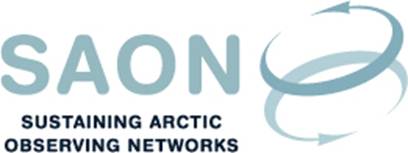 SAON Executive meeting 19th November 201816-17 CET / 10-11 AM ESTTeleconference Draft agendaSAON Board meeting 15th November, includingNational capacity/capability matrix (Latest version is here)Questions from Japan to matrix (Email from 13th November)G3 Task Force (Meeting notes from meeting 12th November)SAON Board meeting 3rd December. Draft agenda and meeting documentsSAON Board meeting 12th December. Draft agenda Annual progress reportNewsletter ToC:New Vice-ChairOutcome of ASM2Outcome of AOS2018. Announcing AOS 2020ADC meeting in GenevaArcticGEOSSTime slots for regular meetings